	ОУ „Иван Вазов”- с. Триград, общ. Девин, обл. Смолян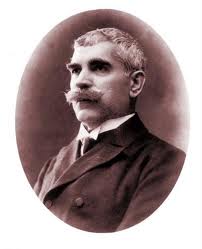 ___________________________GSM  0878191134______________________Вх.№ …………………………ДОДИРЕКТОРА НА ОУ „ Иван Вазов“С. Триград	З А Я В Л Е Н И Еот  .................................................................................................................................................родител на ...................................................................................................................................ученик/чка от ...... клас през учебната ........../.......... година.УВАЖАЕМА ГОСПОЖО ДИРЕКТОР,                   Заявявам желание в часа за спортни дейности през учебната 20…./20…...година детето ми ……………………………………………………………да изучава:…………………………………...............................................................................Дата ………………	Родител: ......................